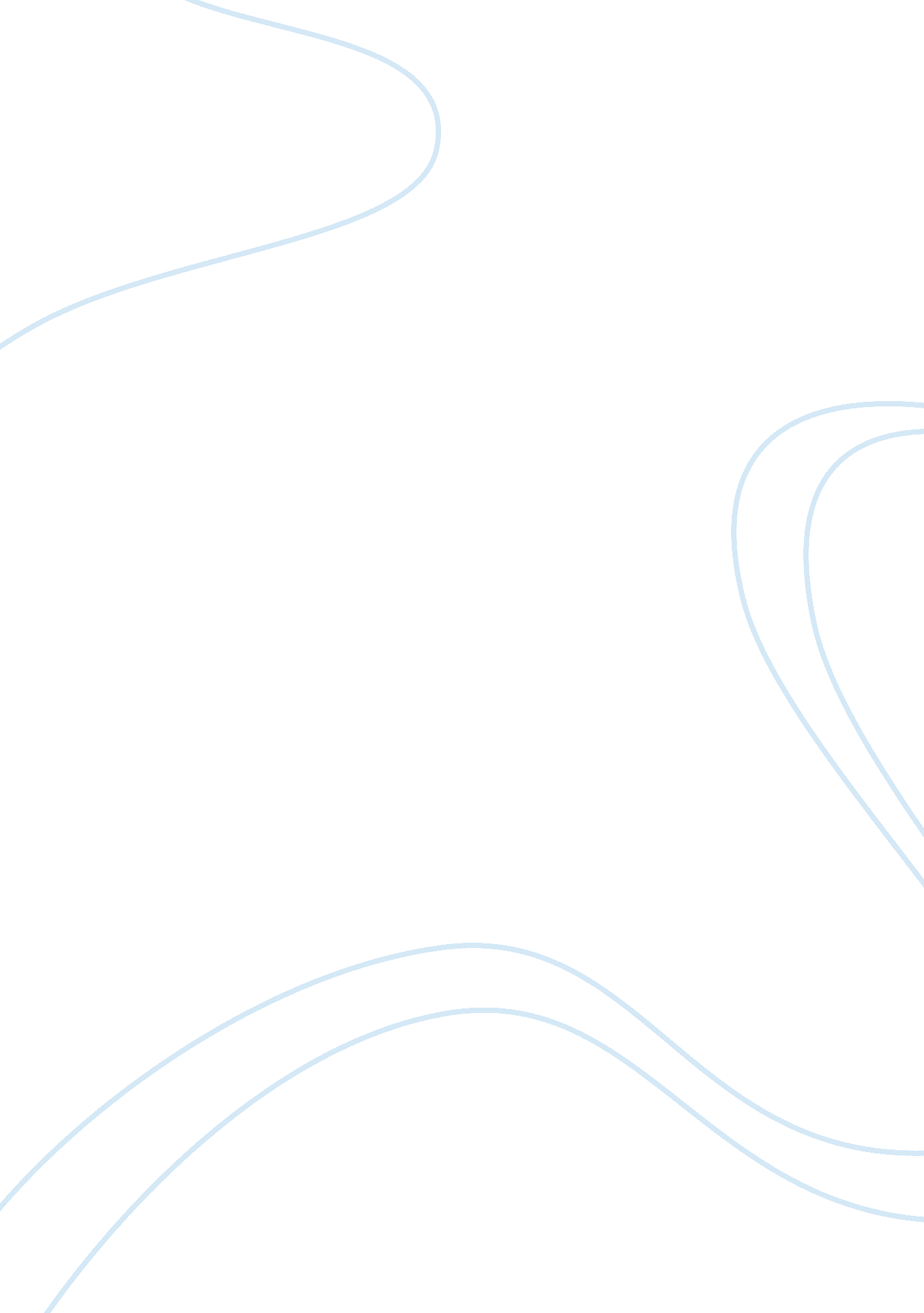 Social stratificationSociology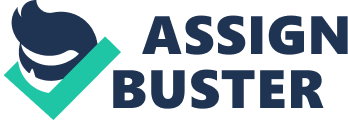 Stratification Stratification Kingsley Davis and Wilbert More wrote an article under the title “ Some Principles of Stratification.” In this article they proposed that there exists no society that does not have different kinds of social classes, and they further put emphasis on the functionality and importance of such classes in any society (Levine 2006, 93). The article further explains the division of status within different positions of a particular society and even places emphasis on the factors that cause and promote inequality. The article does not refer to the status of individuals who are located at different positions; it rather focuses on the status that is associated with particular positions. The article addresses the functions of stratification and states that one society divides the members of the society in several social positions, and these individuals are induced to perform the duties that are associated with these positions. The society is thus motivated to make sure that proper individuals have acquired these positions and the individuals are then motivated to fulfill the duties that are assigned to each position. The article further focuses on the rewards through which a society influences individuals to perform certain duties. These rewards include the reward of comfort, humor and expansion of the ego. A society needs to ensure that these rewards are divided in compliance with the status of the position. The article further establishes that positions that are of utmost significance to the society and positions that require an abundant amount of training have the best rewards associated with them. 
References 
Levine, Rhonda F. 2006. Social class and stratification: Classic statements and theoretical debates. 2nd ed. Lanham: Rowman & Littlefield Publishers. 